GrenadaGrenadaGrenadaGrenadaApril 2024April 2024April 2024April 2024MondayTuesdayWednesdayThursdayFridaySaturdaySunday1234567Easter Monday8910111213141516171819202122232425262728Carriacou Maroon and String Band Music Festival2930NOTES: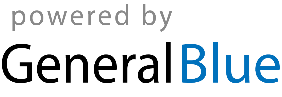 